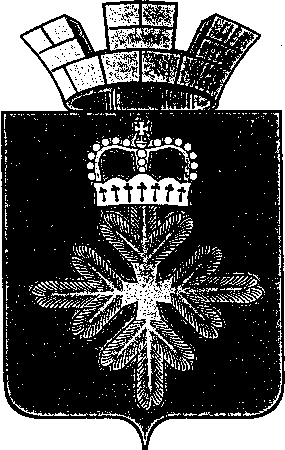 ПОСТАНОВЛЕНИЕАДМИНИСТРАЦИИ ГОРОДСКОГО ОКРУГА ПЕЛЫМВо исполнение постановления администрации городского округа Пелым от 30.10.2020 № 322 «О проведении в 2020 году в городском округе Пелым мероприятий, посвященных Неделе местной демократии», в рамках реализации подпрограммы 5 «Патриотическое воспитание граждан в городском округе Пелым» муниципальной программы городского округа Пелым «Развитие образования в городском округе Пелым на 2015-2021 годы», утвержденной постановлением администрации городского округа Пелым от 08.12.2014 № 424, администрация городского округа ПелымПОСТАНОВЛЯЕТ:1. Провести в ноябре и декабре 2020 года конкурсы в рамках проведения мероприятий, посвященных Неделе местной демократии, в онлайн режиме.2. Утвердить:1) положение о муниципальном конкурсе социальных проектов «Молодежная инициатива» презентация собственных идей по развитию городского округа Пелым «Я во власти!» (приложение № 1);2) положение о проведении конкурса сочинений о депутатской деятельности «Кто ты, депутат» (приложение № 2).3. Руководителям предприятий и учреждений городского округа Пелым организовать участие обучающихся школ, творческих коллективов, работников в мероприятиях.4. Настоящее постановление опубликовать в газете «Пелымский вестник» и разместить на официальном сайте городского округа Пелым в сети «Интернет».	5. Контроль за исполнением настоящего постановления возложить на заместителя главы администрации городского округа Пелым А.А. Пелевину.Глава городского округа Пелым                                                              Ш.Т. АлиевПОЛОЖЕНИЕо муниципальном конкурсе социальных проектов «Молодежная  инициатива» презентация собственных идей по развитию городского округа Пелым «Я во власти!»1. Общие положения	1. Муниципальный конкурс социальных проектов  «Молодежная  инициатива» проходит в форме презентации собственных идей по развитию городского округа Пелым. Тема - «Я во власти!» (далее – Конкурс).	2. Инициатором, организатором конкурса является отдел образования, культуры, спорта и по делам молодежи администрации городского округа Пелым.	3. Конкурс проводится с 20 ноября по 18 декабря 2020 года. 	4. Для подведения итогов Конкурса создается комиссия из представителей организаторов конкурса, органов местного самоуправления, представителей Думы городского округа Пелым и общественных инициативных групп.2. Условия Конкурса	5. В Конкурсе принимают участие молодые люди в возрасте от 14 до 35 лет. 	6. На Конкурс представляются материалы на бумажном и электронном носителях с пометкой «На конкурс «Я во власти!» и указанием на титульном листе Ф.И.О. участника, класс и школа (для учащихся), возраст. 	7. Объем конкурсного материала не должен превышать трех листов формата А-4 печатного текста. 	Материал излагается участником в форме «предвыборной программы», в которой раскрываются существующие проблемы в городском округе Пелым и выдвигаются свои идеи, инициативы на улучшение жизни населения и развитие территории, по созданию и продвижению внешнего и внутреннего имиджа городского округа Пелым.	В материал могут быть включены диаграммы, схемы, рисунки, фотографии, слайды и т.д.	8. Материалы присылаются в отдел образования, культуры, спорта и по делам молодежи администрации городского округа Пелым, А.Я. Миллер по электронной почте: otdelokcdm@mail.ru, в срок до 18 декабря 2020 года. По всем интересующим вопросам можно позвонить по тел. 8(343) 86 2-77-14.3. Подведение итогов конкурса и награждение победителей	9. Подведение итогов конкурса с 19 по 22 декабря 2020 года. Победителям конкурса вручаются дипломы и памятные призы, участникам сертификат за участие. Финансирование конкурса осуществляет администрация городского округа Пелым. ПОЛОЖЕНИЕо проведении конкурса сочинений о депутатской деятельности «Кто ты, депутат»1. Общие положения1.1 Конкурс сочинений на тему: «Кто ты депутат» (далее - Конкурс) проводится в рамках мероприятий, посвященных Неделе местной демократии.1.2. Конкурс проводится с 20 ноября по 18 декабря 2020 года.1.3. Главной целью Конкурса является формирование активной гражданской позиции, социальной компетентности личности учащихся, правовое просвещение в области избирательного права, избирательного процесса.1.4. Задачами Конкурса являются совершенствование познавательной, творческой, коммуникативной деятельности школьников, повышение практической направленности знаний, полученных на уроках обществознания, граждановедения, истории, права; формирование навыков личностного участия в процессе решения актуальных социальных проблем; воспитание чувства гражданской ответственности, долга, патриотизма.1.5. Инициатором, организатором конкурса является отдел образования, культуры, спорта и по делам молодежи администрации городского округа Пелым.2. Условия Конкурса2.1. В Конкурсе могут принять участие учащиеся образовательных учреждений городского округа Пелым. Возраст участников конкурса: 7-17 лет. 2.2. К участию в Конкурсе допускаются работы, представленные в различных жанрах: сочинение, эссе, проект, рассказ, зарисовка, портрет, листовка, буклет, обращение.2.3. Руководителями участников Конкурса могут быть педагоги, руководители учреждений, организаций, предприятий, родители учащихся.2.4. В конкурсных материалах может быть отражена деятельность депутатов представительных органов государственной власти и местного самоуправления, известных людей страны.2.5. Сочинение должно быть представлено на Конкурс в отпечатанном виде через 1,5 интервала на листах формата А-4.2.6. На титульном листе сочинения должны быть указаны наименование, телефон; тема сочинения, сведения об авторе (фамилия, имя, отчество, класс); телефон и сведения о руководителе: фамилия, имя, отчество, должность.2.7. Присланные на Конкурс сочинения не возвращаются и не рецензируются.2.8. Критерии оценки сочинений:- новизна и актуальностью подхода;- социальная значимость проблемы;- публицистичность;- соответствие жанру;- яркость и оригинальность подачи материалов;- наличие слоганов;- аргументация;- обоснование и самостоятельность выводов;- постановка проблем и наличие предложений по их решению.3. Порядок проведения Конкурса3.1. Конкурс проводится по следующим возрастным категориям участников и номинациям: «Я – гражданин большой страны» (для учащихся 1-4 классов)«Я, ты, он, она – вместе целая страна» (для учащихся 5-8 классов)«Будущее моей страны – мое будущее» (для учащихся 9-11 классов)3.2. Для подведения итогов Конкурса создается Конкурсная комиссия.3.3. Материалы присылаются в отдел образования, культуры, спорта и по делам молодежи администрации городского округа Пелым, А.Я. Миллер по электронной почте: otdelokcdm@mail.ru, в срок до 18 декабря 2020 года. По всем интересующим вопросам можно позвонить по тел. 8 (343) 86 2-77-14.4. Подведение итогов Конкурса4.1. Итоги Конкурса подводит Конкурсная комиссия с 19 по 22 декабря 2020 года.4.2. Представленные сочинения оцениваются по десятибалльной системе членами Конкурсной комиссии.4.3. Конкурсная комиссия подводит итоги конкурса и открытым голосованием определяет победителей конкурса. 4.4. Результаты голосования и решение Конкурсной комиссии заносятся в протокол Конкурсной комиссии.4.5. Победители конкурса награждаются дипломами и призами. В каждой номинации.Руководители лауреатов конкурса награждаются благодарственным письмом.	4.6. Финансирование конкурса осуществляет администрация городского округа Пелым. от 18.11.2020 № 357п. ПелымО проведении конкурсов в рамках проведения мероприятий, посвященных Неделе местной демократииПриложение № 1УТВЕРЖДЕНО:	постановлением администрации городского округа Пелымот 18.11.2020 № 357Приложение № 2УТВЕРЖДЕНО:	постановлением администрации городского округа Пелымот 18.11.2020 № 357